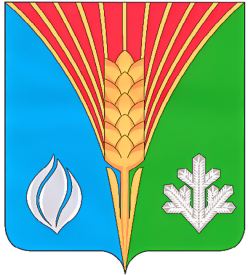                                         №11   03 марта 2023 года_________________________________________________________________Газета муниципального образования       Костинский сельсовет   Курманаевскогорайона                                      Оренбургской  областиПОСТАНОВЛЕНИЕ ГЛАВЫОб утверждении реестра мест (площадок) накопления твердых коммунальных отходов на территории Администрации МО Костинский сельсовет Курманаевского района Оренбургской областиВ соответствии с Федеральным законом от 06.10.2003 №131-ФЗ «Об общих принципах организации местного самоуправления в Российской Федерации», пунктом 4 статьи 13.4 Федерального закона от 24.06.1998 №89-ФЗ «Об отходах производства и потребления, Правилами обустройства мест (площадок) накопления твердых коммунальных отходов ведения их реестра, утвержденных постановлением Правительства Российской Федерации от 31.08.2018 №1039, руководствуясь Уставом муниципального образования Костинский сельсовет Курманаевского района Оренбургской области:1.Утвердить реестр мест (площадок) накопления твердых коммунальных отходов на территории Администрации МО Костинский сельсовет Курманаевского района Оренбургской области, согласно приложению.2.Контроль за исполнением настоящего постановления оставляю за собой.	3. Настоящее постановление вступает в силу после официального опубликования в газете «Вестник  Костинского сельсовета». Глава муниципального образования                                                      Ю.А.СолдатовПриложениеУтвержден:постановлением администрациимуниципального образованияКостинский сельсоветот 02.03.2023 №22-пРеестрмест (площадок) накопления твердых коммунальных отходов на территории Администрации МО Костинский сельсовет Курманаевского района Оренбургской областиРЕШЕНИЕ СОВЕТА ДЕПУТАТОВ03.03.2023	  №108О внесении изменений в решение Совета депутатов от 01.02.2017 № 36 «Об утверждении в новой редакции Правил землепользования и застройки на территории муниципального образования Костинский сельсовет»В соответствии с пунктом 7 статьи 36 Градостроительного кодекса Российской Федерации, пунктом 13 статьи 105 Земельного кодекса Российской Федерации, Федеральным законом от 06.10.2003 № 131-ФЗ «Об общих принципах организации местного самоуправления в Российской Федерации», протестом прокуратуры Курманаевского района от 21.12.2022 № 07-01-2022 «На решение Совета депутатов муниципального образования №36 от 01.02.2017.», Совет депутатов решил:1. Внести в решение Совета депутатов от 01.02.2017 №36 «Об утверждении в новой редакции Правил землепользования и застройки на территории муниципального образования Костинский сельсовет» (далее – Правила) следующие изменения:1.1. Пункт 1.4.5. статьи 1.4 Правил дополнить предложением следующего содержания:«Использование земель или земельных участков из состава земель лесного фонда, земель или земельных участков, расположенных в границах особо охраняемых природных территорий (за исключением территорий населенных пунктов, включенных в состав особо охраняемых природных территорий), определяется соответственно лесохозяйственным регламентом, положением об особо охраняемой природной территории в соответствии с лесным законодательством, законодательством об особо охраняемых природных территориях.».2. Контроль за исполнением настоящего решения возложить на мандатную комиссию по агропромышленному комплексу Совета депутатов.3. Настоящее решение вступает в силу после его официального опубликования в газете «Вестник Костинского сельсовета» и подлежит размещению на официальном сайте МО Костинский сельсовет. Председатель Совета депутатов                                                                                                            Г.А.МакароваГлава муниципального образования                                                                                                    Ю.А.СолдатовРазослано: в дело, администрации района, прокуратуру района РЕШЕНИЕ СОВЕТА ДЕПУТАТОВ03.03.2023	  №109Об отчете  главы муниципального образованияКостинский  сельсовет  о работе за 2022 год      Заслушав отчет главы  муниципального образования Костинский  сельсовет Курманаевского района   Солдатова Ю.А., руководствуясь частью 5 статьи 36 Федерального закона « Об общих принципах организации  местного самоуправления  в Российской Федерации» от 6 октября 2003 года № 131-ФЗ, Регламентом работы Совета депутатов, Уставом  муниципального образования Костинский  сельсовет   Совет депутатовРЕШИЛ:Утвердить  отчет главы муниципального образования  Костинский  сельсовет  Солдатова Ю.А о работе за  2022 год. (приложение)Признать  работу   главы муниципального образования Костинский сельсовет     за  2022 год  удовлетворительной.Настоящее Решение вступает в силу со дня его подписания  и подлежит опубликованию в местном печатном органе « Вестник  Костинского сельсовета».Председатель Совета депутатов                                                                                                        Г.А.МакароваГлава муниципального образования                                                                                                 Ю.А.СолдатовРазослано: в дело, прокурору района, администрацию района.Приложение  к решению№109 от 03.03.2023О Т Ч Е Т   за  2022  год          Руководствуясь  Уставом  Костинского сельсовета  на обсуждение  Совета  депутатов предоставляется отчет о работе  главы   администрации  Костинского сельсовета.        Работа  главы  сельского поселения  и  администрации  прежде  всего направлена на решение первоочередных задач, которые определяются ст.14 ФЗ  от 06.10.2003г №131 «  Об общих принципах организации местного самоуправлении я в РФ».        За истекший  2022 год работа  администрации была  направлена  на развитие  МО, организацию  деятельности  учреждений, расположенных на территории поселения, благоустройства территории сельсовета, осуществление  контроля за использованием  земель, повышение  благосостояния  и благополучия  жителей населенных пунктов, выполнение  требований ФЗ №131 « Об общих принципах местного самоуправления в РФ»   по решению  вопросов  местного значения.       И сегодня, прежде  чем начать отчет, мне бы хотелось слова благодарности  сказать всем тем, кто оказал  и продолжает оказывать помощь администрации в решении  различных вопросов. Работа велась  в тесном  содружестве  с депутатским  корпусом   поселения, бюджетными учреждениями, производственными организациями.            Важнейшие направления деятельности  в 2022 году.              1.Бюджетная  политика: В 2022г основными  направлениями бюджетной политики  стало увеличение доходных источников (налоговые и неналоговые  поступления) и оптимизация  расходов.             2.ЖКХ    -Работа  по оформлению и передаче имущества;            3.Благоустройство:-Озеленение территории, очистка населенных пунктов от сорной растительности  и мусора.          4.Развитие  социальной  сферы:-финансирование  и привлечение внебюджетных источников для обеспечения объектов социальной  сферы. Привлечение  жителей к  участию в решении вопросов местного значения, повышение гражданской ответственности.             На  01.01.2023 года  в состав   Костинского сельсовета входят  два населенных пункта: село  Костино  и село Ивановка со следующей численностью:с.Костино-  466 человек, с.Ивановка -93  человек В  том  числе :-население  старше трудоспособного возраста(пенсионеры)- 178ч;-трудоспособное население  - 159чел-население до 18лет-   86 чел        Администрацией  сельского поселения обеспечивалась законотворческая  деятельность. Сотрудниками  администрации разрабатывались все нормативно-правовые акты   и прочие документы, которые предлагались вниманию депутатов  на утверждение.         За отчетный период специалистами администрации  были подготовлены  и вынесены на рассмотрение  проекты  положений, регламентирующих основные вопросы деятельности  администрации, внесены  изменения  в Устав МО.       Было проведено  12  заседаний  Совета депутатов 4 созыва, на  которых принято 29 решений         Проведено публичных слушаний -4, собраний граждан – 2.    Слова признательности хочется  сказать  всем депутатам  за помощь   и поддержку в решении  различных вопросов.          Реализация  полномочий органов  местного самоуправления в полной  мере зависит от обеспеченности  его   финансами. Ознакомлю с  финансовой  деятельностью администрации, в основном  коснусь  собственных доходов, что мы  собрали и как  распорядились собственными средствами.      Формирование бюджета  поселения проводится  в соответствии с Положением  о бюджетном  процессе поселения  и в   соответствии с бюджетным Кодексом.  Бюджет  утверждается Советом  депутатов.. Исполнение  бюджета  поселения осуществляется  в  течении года, каждый  квартал информация об исполнении бюджета  рассматривается  на сессиях Совета депутатов.Бюджетная  политика в части увеличения доходов велась по нескольким направлениям. Это  активная работа  по расширению налогооблагаемой базы, работа  с налогоплательщиками, эффективное использованиие муниципальной  собственности.  Работа  с налогоплательщиками:-проведены  консультации  с налогоплательщиками по неверно начисленным налогам; За 2022 год более 17 человек обращались по данному вопросу.Расходы бюджета    В  Целом работа администрации сельсовета велась в соответствии  с планом  в свете требований ФЗ 131 «Об общих  принципах  организации  местного самоуправления в РФ»Бюджетные  учреждения на территории поселения представлены следующим образом:         Учреждение  образования -1Школа – одна средняя общеобразовательная в с.Костино.  Коллектив  школы  укомплектован высококвалифицированными  педагогическими кадрами, которые  являются  активной и творческой  частью нашего поселения. Педагоги нашей школы принимают активное  участие в районных и областных конкурсах, олимпиадах. Учреждение культуры-1 Костинский  Дом Творчества  - занимается организацией  культурного досуга населения  и проведения  социально- экономических мероприятий, праздников: Новый год, День защитника Отечества, международный женский день 8 марта, день пожилого человека, день матери и  многие другие. Цель  мероприятий  - вовлечение широких слоев населения в общественную жизнь.  Учреждения здравоохранения-1  Костинская  врачебная амбулатория.Ежедневно наши медицинские работники оказывают помощь, пункт скорой помощи днем и ночью, в будни и  праздники обслуживают вызова.ЖКХ     Неразрывной  частью деятельности администрации является  сотрудничество с предприятиями района, Потому что  без обеспечения водой, без проведения работ по благоустройству (ремонт водопроводных сетей невозможная жизнедеятельность  на территории поселения.       По обеспечению реализации отдельных полномочий  администрации был заключен  договор по водоснабжению с ООО «Метеор».      Процент износа переданного имущества составляет 50%, что сказывается на качестве  услуг и требует вложения средств.     На основании заключенных договоров   с ООО «Метеор» осуществляет оказание  услуг.       Ведется  совместная работа  с ЖКХ по сбору долгов за  оплату  жилищно –коммунальных услуг.     В течении года силами работников  ЖКХ проводились ремонтные работы по ликвидации порывов водопроводных сетей.      В 2013году получены документы на право собственности на водопровод. Подготовлены документы на скважины и накопительные емкости.                                                        БЛАГОУСТРОЙСТВО      Вопросы  по благоустройству на территории  решается в двух направлениях :За счет финансирования и мероприятий  из местного бюджета.Через  привлечение общественности, активизация  инициатив жителей и хозяйствующих субъектов.   Благоустройство – это «устройство  блага»; улучшение  жизни населения, создание благоприятных и комфортных условий для проживания и здоровья  человека. Благоустройство территорий-  это системный процесс, огромный перечень работ:     -приведение в порядок улиц, зданий , системы  освещения, озеленение территории, создание  цветников, дороги и тротуары, и газ, и вода.     В целом благоустройство определяет качество жизни людей  и культуру  обустройства место жительства.Расходы  по благоустройству в 2022 году составили 35100 руб. 00 коп.: -прочие  мероприятия (уборка мусора, покос травы)- 27100 руб. 00 коп.;- за очистку мест захоронения от мусора и прошлогодней растительности-8000 руб. 00 коп.На уличное освещение  -67922 руб. 15 коп.Содержание  и очистка дорог – 187942 руб. 00 коп.Текущий ремонт дорог-1186810 руб. 00 коп.        Именно совместное решение всех вопросов делает работу  органов  местного самоуправления эффективной и полноценной. Благоустройство территорий является  неотъемлемой частью данного процесса. Мы же  видим  какие   у нас разные дома, строения, улицы, и все  это в большей степени зависит  от самих граждан.      Поэтому, кто работает, принимает активное  участие, тот должен быть замечен и отмечен.  И с другой  стороны, реагировать на нарушения, применять акты муниципального контроля к тем, кто не желает создавать хорошие   условия благоустройства и наводить порядок.     1.Проведение общепоселковых субботников, оповещение населения  и организация   по средствам  писем, объявлений о необходимости  проводить уборку в весенне -летний период.    2.Любой  бизнес – малый, средний, крутой все больше ориентирован.     Благоустройство , это как раз тот вопрос ,где предприниматели могут и  принимают активное участие. Мы ориентируем каждое учреждение привести в порядок свою прилегающую территорию, забор, фасады, освещение, это  хорошие инвестиции в благоустройство.     Однако не все наши торговые предприятия желают наводить порядок даже на своей территории, так дальше  продолжаться не должно.     В 2021 году администрацией, участковым полиции проводилась работа  с владельцами скота, решался  серьезный  вопрос пастьбы и содержания  животных на территории сельсовета, но   вопрос  так и остался открытым. Есть административный  кодекс, который предусматривает правила содержания и выпаса  скота, а также предусматривает систему наказания за неисполнение  этих требований.      Также многие  жители часто нарушают правила содержания  домашних собак, выпуская  их на улицу и причиняя неудобства другим жителям села.       Заботу о чистоте   и благоустройстве своих населенных пунктов должны  проявлять сами жители, необходимо более  активно принимать участие в благоустройстве и озеленении придорожных территорий, проводимых субботниках по санитарной очистке  и благоустройству  мест общего пользования.        В уборке территории привлекались люди, направленные  на общественные работы, нанимали  людей на средства администрации для выкашивания  травы. (приводили в порядок обочины дорог). 3 раза обрабатывалась карантийная зона (Убиралась амброзия).   Администрация  сельсовета – 2  должности муниципальной службы.Численность муниципальных служащих  -2 человека.     Специалистами администрации осуществляется  прием граждан. В администрацию поступило 1 письменное обращение, которое было  рассмотрено   и даны  соответствующие ответы.    1.Выдача справок  и документов на основании данных  из похозяйственных книг  за отчетный период выдано – 293;    2. Выдано выписок  из похозяйственных книг-2;    3.Осуществляется информационное сопровождение деятельности Администрации. Поддержка и информационное обновление сайта  в сельского поселения  в сети Интернет.     4. По основным вопросам деятельности издано Постановлений  администрации -54 , распоряжений -50, принято  решений  законодательным  органом- 29.     5.Администрация  ведет учет всех землевладений  и землепользований граждан.      Продолжается работа по постановке на  учет нуждающихся в улучшении жилищных условий. На учете на улучшение жилищных условий в администрации на сегодняшний день состоит  10 человек, сняты  с учета в 2022 -1 человек, признаны нуждающимися  и поставлены на  учет в 2022- 1 человек.        Администрация  взаимодействовала с        -отделом  социальной  защиты населения (помощь при  оформлении материальной помощи малоимущим гражданам, обращения  по вопросам социального характера).       Предоставляются  сведения в отделение налоговой службы.      Предоставляются  сведения  в систему « ГАСС выборы».      В соответствии с действующим  законодательством о нотариате  с ФЗ №131 Администрацией МО осуществляются нотариальные действия :-заверка  подлинности подписи и копии документов, составление  и  выдача доверенностей.      Так в  2022 г было выдано 29 доверенностей основной объем составили доверенности на  вступление в наследство, на получение пенсии.      Администрацией  ведется исполнение  отдельных государственных полномочий в части ведения воинского учета.        Учет граждан , пребывающих в запасе и граждан, подлежащих призыву на военную службу в ВС  РФ  в Администрации организован и ведется в соответствии с требованиями закона РФ « О воинской  обязанности и  военной  службе», Положением о воинском  учете, инструкцией.       На воинском  учете  состоит    93 человек,  в том числе:      -офицеры –  3      -призывники-   14      -в рядах РА  -    1       В течении года  проводились следующие  мероприятия:     -постановка и снятие  с воинского учета ГПЗ  на территории;     -ведение  воинского учета и бронирование   ГПЗ;     -регулярно  проводилась  сверка документов первичного воинского учета  с документами воинского учета  ВК района;     -составлялись списки юношей призывного и допризывного  возраста по запросам    ВК;     -проводилось оповещение граждан призывного возраста на медицинское освидетельствование и призывную комиссию.      -Разработаны  программы  развития  села на 2017- 2024годы;      -Работает сайт  Администрации. Kostino-mo.ru     -Переписка с предприятиями, организациями и учреждениями по вопросам работы  органов  местного самоуправления  и административно- хозяйственных вопросов  работы  администрации составило 758  писем.     -По запросам прокуратуры подготовлено 39 ответов  .Всего в реестре собственности Администрации:1.Водопровод  (с.Костино,с.Ивановка)2.Памятник  участникам ВОВ3.Кладбище (с.Костино.с.Ивановка)4.Газопровод5.Дороги6.Гараж.7.Костинский ДТ       Жизнь и деятельность населения не возможна без решения личных проблем наших жителей, Обращения граждан в основном  были связаны с вопросами:-землепользования;-благоустройства территории;-решением социальных  вопросов;-оказание материальной  помощи,-прописки;-приватизация  жилья;-социальное обслуживание.         Наибольшее  число обращений поступило по вопросам ЖКХ.В  процессе деятельности Администрацией    сельского совета  создаются, систематизируются  и хранятся  документы,  предоставляющие собой архивный  фонд сельского поселения. По всем  вопросам  прописки, выписки, похозяйственного  учета, родственных отношений и другим   можно навести справки, используя  архивные документы.     К документам ,образующим  архивный  фонд относятся:-Устав  Костинского сельсовета-Решения   Совета депутатов;-Постановления, распоряжения главы  МО Костинский  сельсовет  по основным  вопросам деятельности;-Похозяйственные книги систематизирующие основную статистическую информацию о населении  и объектах недвижимого имущества.          Эти и другие документы, составляющие  архивный  фонд сельского поселения имеются  в наличии и в  установленное  законодательством  время будут переданы на государственное хранение.      Подводя  итог работы администрации следует отметить своевременную и ответственную трудовую деятельность  всех специалистов  администрации.  Каждый  специалист  администрации  добросовестно относится  к своим  служебным обязанностям,  в установленные сроки выполняют  поставленные перед ними  задачи.           Совместно  с администрацией  работают комиссии и общественные формирования.            С принятием  131-ФЗ , мы  очень надеялись на  финансирование вопросов  местного значения, в  том числе и  обеспечение  силами  средствами, как  прописано   в   законе о местном  самоуправлении.          На деле, имея  в  поселении 2  населенных пункта , достаточно сложно не имея  собственной техники и достаточного финансирования содержать в надлежащем состоянии  дороги, свалки, выполнять противопожарные мероприятия, заниматься  благоустройством, водо  и тепло снабжением.                Сегодня  все предприятия  частные, да нам  оказывают услуги очистки дорог, предоставление  техники, но всем необходимо показать, что техника предназначена для  нужд производства, а затем уже  выходит на работу  в селе.         Все мы хозяева в своей семье, в своем доме  и всем  хочется жить богаче, благополучнее. Почему же мы не хотим быть хозяевами в своем селе.  Эти  деньги, которые тратятся  на штрафы, можно направить   на строительство детских площадок, покупку  мячей или даже  на туже  лампочку, которая перегорела на столбе.       Одной  из острых проблем на селе  - это занятость населения. Хотелось бы  чтобы на территории было больше рабочих мест. Существует федеральная программа малого бизнеса. Центр занятости населения выделяет средства на поддержку малого бизнеса, а у нас на территории нет бытовых объектов:- парикмахерских, мастерских по пошиву  и ремонту  одежды, обуви, ремонту автомобилей. Я призываю предприимчивых людей  подумать.      Проблем   у  сельского  населения  предостаточно, но самыми актуальными являются:      -оформление  и передача в аренду имущества  в оперативное  управление объектов ЖКХ      -ликвидировать свалку бытовых отходов около карьера      -работы по благоустройству и поддержанию порядка на территории поселения  в целом.       -дальнейшее  оформление муниципального имущества.      Территориальное планирование       В  соответствии с градостроительным Кодексом  РФ  территориальное планирование является основным  средством планирования  развития  территории сельского поселения, используемые  в том числе для  установления функциональных зон, зон  планируемого размещения  объектов капитального строительства для государственных или муниципальных нужд, зон с особыми  условиями использования  территорий.  Документы территориального планирования являются  обязательными для органов государственной  власти, органов  местного  самоуправления при принятии ими градостроительных решений и реализации таких решений.     В рамках  разработки генерального плана, правил землепользования и застройки населенных пунктов  Костинского сельсовета осуществлен  сбор исходной информации. На данный  момент Генеральный план разработан Саратовским  проектным институтом.    О регламентах            На протяжении всего года  разрабатывались нормативные документы по организации работы для оказания муниципальных услуг по административным регламентам (определение перечня  услуг, которые  являются необходимыми и обязательными, порядок  формирования реестра  муниципальных услуг.       Специалистами было разработано и принято  ряд  административных регламентов, которые затронули вопросы постановки граждан на учет по улучшению жилищных условий, предоставление информации по муниципальному  имуществу, основная часть регламентов относится к вопросам пользования земли и градостроительства.       Административные регламенты включают  в себя поэтапные  действия сотрудников  администрации и лиц, осуществляющих муниципальную  услугу, а  также процедуру  обжалования действий  должностного лица, кроме того он содержит информацию о документах, необходимых для предоставления при осуществлении муниципальной услуги, стоимость оказываемой  услуги  (платная услуга  только по  нотариату, согласно налогового кодекса). Все проекты административных регламентов были опубликованы на сайте администрации и жители поселения могли принять  участие  в обсуждении проектов.          Все проекты  и регламенты размещены на сайте  Костинского сельсовета, разработана схема межведомственного взаимодействия  и электронного предоставления  услуг.         Мы  прекрасно понимаем, чтобы  развиваться дальше, а  администрации должна строится на основе тесного взаимодействия с Администрацией района, с Советом  депутатов, ИП, руководителями учреждений, организаций, населением и молодежью.         Мы рассчитываем на  Вашу помощь. Убежден , что мы совместно можем найти рычаги воздействия на еще не решенные  проблемы и реализуем намеченные планы.            Уважаемые земляки!  Я благодарю Вас за правильное отношение, понимание, огромное терпение, за  вашу  поддержку, неравнодушие, за  ваши советы  и предложения.    Желаю Вам здоровья  и благополучия.Глава администрации  МО Костинский  сельсовет                                                                                                                    Ю.А.Солдатов№п/пМесто нахождениеМесто нахождениеМесто нахождениеДанные об источниках образования ТКОТехнические характеристикиТехнические характеристикиТехнические характеристикиТехнические характеристикиТехнические характеристикиСведения особственниках№п/пМесто нахождениеМесто нахождениеМесто нахождениеДанные об источниках образования ТКОкачество покрытия контейнерной площадкиПлощадь площадок дляКонтейнеров(кв.м.)Количество контейнеровОбъем контейнера№п/пАдресная привязкаГеографические координатыРеестровый номер контейнернойплощадкиДанные об источниках образования ТКОкачество покрытия контейнерной площадкиПлощадь площадок дляКонтейнеров(кв.м.)Количество контейнеровОбъем контейнера1Оренбургская область, Курманаевский район, Костинский сельсовет, с. Костино, ул. Центральная за домом №5Ш:52,379670Д:51,6148011жилые дома ул.Центральная дом №2-20 и ул. Северная №4-13грунт620,75 куб.м.МО Костинский сельсоветМО Костинский сельсовет2Оренбургская область, Курманаевский район, Костинский сельсовет, с. Костино, ул. Дружбы за домом №2 кв.1Ш:52,379784Д:51,6087892жилые дома ул.Рабочаядом №1-5ул.Дружбы дом № 1– 11грунт620,75 куб.м.МО Костинский сельсоветМО Костинский сельсовет3Оренбургская область, Курманаевский район, Костинский сельсовет, с. Костино, ул. Оренбургская напротив дома №2 кв.1Ш:52,378293Д:51,6098453жилые дома ул.Оренбургская дом №1-10, ул. Молодежная дом №1-12, ул.Рязанская дом №1-9грунт620,75 куб.м.МО Костинский сельсоветМО Костинский сельсовет4Оренбургская область, Курманаевский район, Костинский сельсовет, с. Костино, ул. Крестьянская напротив дома №101Ш:52,378238Д:51,6175994жилые дома ул.Крестьянская дом №85-112, ул.Северная дом №1-3, ул. Мира дом № 1-9грунт210,75 куб.м.МО Костинский сельсоветМО Костинский сельсовет5Оренбургская область, Курманаевский район, Костинский сельсовет, с. Костино, ул. Крестьянская напротив дома №67Ш:52,375183Д:51,6112695жилые дома ул.Крестьянскадом № 48-78грунт210,75 куб.м.МО Костинский сельсоветМО Костинский сельсовет6Оренбургская область, Курманаевский район, Костинский сельсовет, с. Костино, ул. Крестьянская напротив дома № 39Ш:52,372714Д:51,6061566жилые дома ул.Крестьянская дом № 29-49грунт210,75 куб.м.МО Костинский сельсоветМО Костинский сельсовет7Оренбургская область, Курманаевский район, Костинский сельсовет, с. Костино, ул. Крестьянская напротив дома № 21Ш:52,371020Д:51,6025117жилые дома ул.Крестьянская дом №1 - 28грунт210,75 куб.м.МО Костинский сельсоветМО Костинский сельсовет8Оренбургская область, Курманаевский район, Костинский сельсовет, с. Костино, ул. Мира напротив дома №29Ш:52,381913Д:51,6209288жилые дома ул.Мирадом №12-38грунт210,75 куб.м.МО Костинский сельсоветМО Костинский сельсовет9Оренбургская область, Курманаевский район, Костинский сельсовет, с. Костино, ул. Мира напротив дома №50Ш:52,385575Д:51,6252299жилые дома ул.Мирадом № 44-58грунт210,75 куб.м.МО Костинский сельсоветМО Костинский сельсовет10Оренбургская область, Курманаевский район, Костинский сельсовет, с. Костино, кладбище с. КостиноШ:52,377856Д:51,59589210могилы усопшихгрунт210,75 куб.м.МО Костинский сельсоветМО Костинский сельсовет11Оренбургская область, Курманаевский район, Костинский сельсовет, с. Ивановка, ул. К.С.Солдатова напротив дома №12Ш:52,265056Д:51,58252611жилые дома ул.К.С.Солдатовадом № 6-33грунт210,75 куб.м.МО Костинский сельсоветМО Костинский сельсовет12Оренбургская область, Курманаевский район, Костинский сельсовет, с. Ивановка, ул. К.С.Солдатова напротив дома №45Ш:52,362999Д:51,57518912жилые дома ул.К.С.Солдатовадом № 35-57грунт210,75 куб.м.МО Костинский сельсоветМО Костинский сельсовет13Оренбургская область, Курманаевский район, Костинский сельсовет, с. Ивановка, кладбище с. ИвановкаШ:52,369235Д:51,57064813могилы усопшихгрунт210,75 куб.м.МО Костинский сельсоветМО Костинский сельсоветДоходы бюджетаНаименование показателяНаименование показателяКод строкиКод дохода по бюджетной классификацииУтвержденные бюджетные назначенияИсполненоНеисполненные назначения1123456Доходы бюджета - всегоДоходы бюджета - всего010X5 327 460,005 490 147,880,00в том числе:в том числе:НАЛОГОВЫЕ И НЕНАЛОГОВЫЕ ДОХОДЫНАЛОГОВЫЕ И НЕНАЛОГОВЫЕ ДОХОДЫ000 100000000000000001 746 990,001 909 736,880,00НАЛОГИ НА ПРИБЫЛЬ, ДОХОДЫНАЛОГИ НА ПРИБЫЛЬ, ДОХОДЫ000 10100000000000000236 520,00360 571,040,00Налог на доходы физических лицНалог на доходы физических лиц000 10102000010000110236 520,00360 571,040,00Налог на доходы физических лиц с доходов, источником которых является налоговый агент, за исключением доходов, в отношении которых исчисление и уплата налога осуществляются в соответствии со статьями 227, 227.1 и 228 Налогового кодекса Российской ФедерацииНалог на доходы физических лиц с доходов, источником которых является налоговый агент, за исключением доходов, в отношении которых исчисление и уплата налога осуществляются в соответствии со статьями 227, 227.1 и 228 Налогового кодекса Российской Федерации000 10102010010000110235 770,00359 792,990,00Налог на доходы физических лиц с доходов, источником которых является налоговый агент, за исключением доходов, в отношении которых исчисление и уплата налога осуществляются в соответствии со статьями 227, 227.1 и 228 Налогового кодекса Российской Федерации (сумма платежа (перерасчеты, недоимка и задолженность по соответствующему платежу, в том числе по отмененному)Налог на доходы физических лиц с доходов, источником которых является налоговый агент, за исключением доходов, в отношении которых исчисление и уплата налога осуществляются в соответствии со статьями 227, 227.1 и 228 Налогового кодекса Российской Федерации (сумма платежа (перерасчеты, недоимка и задолженность по соответствующему платежу, в том числе по отмененному)000 101020100110001100,00359 766,330,00Налог на доходы физических лиц с доходов, источником которых является налоговый агент, за исключением доходов, в отношении которых исчисление и уплата налога осуществляются в соответствии со статьями 227, 227.1 и 228 Налогового кодекса Российской Федерации (пени по соответствующему платежу)Налог на доходы физических лиц с доходов, источником которых является налоговый агент, за исключением доходов, в отношении которых исчисление и уплата налога осуществляются в соответствии со статьями 227, 227.1 и 228 Налогового кодекса Российской Федерации (пени по соответствующему платежу)000 101020100121001100,0026,660,00Налог на доходы физических лиц с доходов, полученных физическими лицами в соответствии со статьей 228 Налогового кодекса Российской ФедерацииНалог на доходы физических лиц с доходов, полученных физическими лицами в соответствии со статьей 228 Налогового кодекса Российской Федерации000 10102030010000110750,00778,050,00Налог на доходы физических лиц с доходов, полученных физическими лицами в соответствии со статьей 228 Налогового кодекса Российской Федерации (сумма платежа (перерасчеты, недоимка и задолженность по соответствующему платежу, в том числе по отмененному)Налог на доходы физических лиц с доходов, полученных физическими лицами в соответствии со статьей 228 Налогового кодекса Российской Федерации (сумма платежа (перерасчеты, недоимка и задолженность по соответствующему платежу, в том числе по отмененному)000 101020300110001100,00778,050,00НАЛОГИ НА ТОВАРЫ (РАБОТЫ, УСЛУГИ), РЕАЛИЗУЕМЫЕ НА ТЕРРИТОРИИ РОССИЙСКОЙ ФЕДЕРАЦИИНАЛОГИ НА ТОВАРЫ (РАБОТЫ, УСЛУГИ), РЕАЛИЗУЕМЫЕ НА ТЕРРИТОРИИ РОССИЙСКОЙ ФЕДЕРАЦИИ000 10300000000000000307 280,00328 756,060,00Акцизы по подакцизным товарам (продукции), производимым на территории Российской ФедерацииАкцизы по подакцизным товарам (продукции), производимым на территории Российской Федерации000 10302000010000110307 280,00328 756,060,00Доходы от уплаты акцизов на дизельное топливо, подлежащие распределению между бюджетами субъектов Российской Федерации и местными бюджетами с учетом установленных дифференцированных нормативов отчислений в местные бюджетыДоходы от уплаты акцизов на дизельное топливо, подлежащие распределению между бюджетами субъектов Российской Федерации и местными бюджетами с учетом установленных дифференцированных нормативов отчислений в местные бюджеты000 10302230010000110151 330,00164 807,730,00Доходы от уплаты акцизов на дизельное топливо, подлежащие распределению между бюджетами субъектов Российской Федерации и местными бюджетами с учетом установленных дифференцированных нормативов отчислений в местные бюджеты (по нормативам, установленным федеральным законом о федеральном бюджете в целях формирования дорожных фондов субъектов Российской Федерации)Доходы от уплаты акцизов на дизельное топливо, подлежащие распределению между бюджетами субъектов Российской Федерации и местными бюджетами с учетом установленных дифференцированных нормативов отчислений в местные бюджеты (по нормативам, установленным федеральным законом о федеральном бюджете в целях формирования дорожных фондов субъектов Российской Федерации)000 10302231010000110151 330,00164 807,730,00Доходы от уплаты акцизов на моторные масла для дизельных и (или) карбюраторных (инжекторных) двигателей, подлежащие распределению между бюджетами субъектов Российской Федерации и местными бюджетами с учетом установленных дифференцированных нормативов отчислений в местные бюджетыДоходы от уплаты акцизов на моторные масла для дизельных и (или) карбюраторных (инжекторных) двигателей, подлежащие распределению между бюджетами субъектов Российской Федерации и местными бюджетами с учетом установленных дифференцированных нормативов отчислений в местные бюджеты000 10302240010000110770,00890,210,00Доходы от уплаты акцизов на моторные масла для дизельных и (или) карбюраторных (инжекторных) двигателей, подлежащие распределению между бюджетами субъектов Российской Федерации и местными бюджетами с учетом установленных дифференцированных нормативов отчислений в местные бюджеты (по нормативам, установленным федеральным законом о федеральном бюджете в целях формирования дорожных фондов субъектов Российской Федерации)Доходы от уплаты акцизов на моторные масла для дизельных и (или) карбюраторных (инжекторных) двигателей, подлежащие распределению между бюджетами субъектов Российской Федерации и местными бюджетами с учетом установленных дифференцированных нормативов отчислений в местные бюджеты (по нормативам, установленным федеральным законом о федеральном бюджете в целях формирования дорожных фондов субъектов Российской Федерации)000 10302241010000110770,00890,210,00Доходы от уплаты акцизов на автомобильный бензин, подлежащие распределению между бюджетами субъектов Российской Федерации и местными бюджетами с учетом установленных дифференцированных нормативов отчислений в местные бюджетыДоходы от уплаты акцизов на автомобильный бензин, подлежащие распределению между бюджетами субъектов Российской Федерации и местными бюджетами с учетом установленных дифференцированных нормативов отчислений в местные бюджеты000 10302250010000110172 600,00181 966,360,00Доходы от уплаты акцизов на автомобильный бензин, подлежащие распределению между бюджетами субъектов Российской Федерации и местными бюджетами с учетом установленных дифференцированных нормативов отчислений в местные бюджеты (по нормативам, установленным федеральным законом о федеральном бюджете в целях формирования дорожных фондов субъектов Российской Федерации)Доходы от уплаты акцизов на автомобильный бензин, подлежащие распределению между бюджетами субъектов Российской Федерации и местными бюджетами с учетом установленных дифференцированных нормативов отчислений в местные бюджеты (по нормативам, установленным федеральным законом о федеральном бюджете в целях формирования дорожных фондов субъектов Российской Федерации)000 10302251010000110172 600,00181 966,360,00Доходы от уплаты акцизов на прямогонный бензин, подлежащие распределению между бюджетами субъектов Российской Федерации и местными бюджетами с учетом установленных дифференцированных нормативов отчислений в местные бюджетыДоходы от уплаты акцизов на прямогонный бензин, подлежащие распределению между бюджетами субъектов Российской Федерации и местными бюджетами с учетом установленных дифференцированных нормативов отчислений в местные бюджеты000 10302260010000110-17 420,00-18 908,240,00Доходы от уплаты акцизов на прямогонный бензин, подлежащие распределению между бюджетами субъектов Российской Федерации и местными бюджетами с учетом установленных дифференцированных нормативов отчислений в местные бюджеты (по нормативам, установленным федеральным законом о федеральном бюджете в целях формирования дорожных фондов субъектов Российской Федерации)Доходы от уплаты акцизов на прямогонный бензин, подлежащие распределению между бюджетами субъектов Российской Федерации и местными бюджетами с учетом установленных дифференцированных нормативов отчислений в местные бюджеты (по нормативам, установленным федеральным законом о федеральном бюджете в целях формирования дорожных фондов субъектов Российской Федерации)000 10302261010000110-17 420,00-18 908,240,00НАЛОГИ НА СОВОКУПНЫЙ ДОХОДНАЛОГИ НА СОВОКУПНЫЙ ДОХОД000 10500000000000000269 822,00269 821,500,50Единый сельскохозяйственный налогЕдиный сельскохозяйственный налог000 10503000010000110269 822,00269 821,500,50Единый сельскохозяйственный налогЕдиный сельскохозяйственный налог000 10503010010000110269 822,00269 821,500,50Единый сельскохозяйственный налог (сумма платежа (перерасчеты, недоимка и задолженность по соответствующему платежу, в том числе по отмененному)Единый сельскохозяйственный налог (сумма платежа (перерасчеты, недоимка и задолженность по соответствующему платежу, в том числе по отмененному)000 105030100110001100,00269 471,500,00Единый сельскохозяйственный налог (пени по соответствующему платежу)Единый сельскохозяйственный налог (пени по соответствующему платежу)000 105030100121001100,00350,000,00НАЛОГИ НА ИМУЩЕСТВОНАЛОГИ НА ИМУЩЕСТВО000 10600000000000000905 000,00922 220,540,00Налог на имущество физических лицНалог на имущество физических лиц000 1060100000000011044 400,0044 944,360,00Налог на имущество физических лиц, взимаемый по ставкам, применяемым к объектам налогообложения, расположенным в границах сельских поселенийНалог на имущество физических лиц, взимаемый по ставкам, применяемым к объектам налогообложения, расположенным в границах сельских поселений000 1060103010000011044 400,0044 944,360,00Налог на имущество физических лиц, взимаемый по ставкам, применяемым к объектам налогообложения, расположенным в границах сельских поселений (сумма платежа (перерасчеты, недоимка и задолженность по соответствующему платежу, в том числе по отмененному)Налог на имущество физических лиц, взимаемый по ставкам, применяемым к объектам налогообложения, расположенным в границах сельских поселений (сумма платежа (перерасчеты, недоимка и задолженность по соответствующему платежу, в том числе по отмененному)000 106010301010001100,0043 526,050,00Налог на имущество физических лиц, взимаемый по ставкам, применяемым к объектам налогообложения, расположенным в границах сельских поселений (пени по соответствующему платежу)Налог на имущество физических лиц, взимаемый по ставкам, применяемым к объектам налогообложения, расположенным в границах сельских поселений (пени по соответствующему платежу)000 106010301021001100,001 418,310,00Земельный налогЗемельный налог000 10606000000000110860 600,00877 276,180,00Земельный налог с организацийЗемельный налог с организаций000 1060603000000011025 900,0025 911,540,00Земельный налог с организаций, обладающих земельным участком, расположенным в границах сельских поселенийЗемельный налог с организаций, обладающих земельным участком, расположенным в границах сельских поселений000 1060603310000011025 900,0025 911,540,00Земельный налог с организаций, обладающих земельным участком, расположенным в границах сельских поселений (сумма платежа (перерасчеты, недоимка и задолженность по соответствующему платежу, в том числе по отмененному)Земельный налог с организаций, обладающих земельным участком, расположенным в границах сельских поселений (сумма платежа (перерасчеты, недоимка и задолженность по соответствующему платежу, в том числе по отмененному)000 106060331010001100,0023 817,000,00Земельный налог с организаций, обладающих земельным участком, расположенным в границах сельских поселений (пени по соответствующему платежу)Земельный налог с организаций, обладающих земельным участком, расположенным в границах сельских поселений (пени по соответствующему платежу)000 106060331021001100,002 094,540,00Земельный налог с физических лицЗемельный налог с физических лиц000 10606040000000110834 700,00851 364,640,00Земельный налог с физических лиц, обладающих земельным участком, расположенным в границах сельских поселенийЗемельный налог с физических лиц, обладающих земельным участком, расположенным в границах сельских поселений000 10606043100000110834 700,00851 364,640,00Земельный налог с физических лиц, обладающих земельным участком, расположенным в границах сельских поселений (сумма платежа (перерасчеты, недоимка и задолженность по соответствующему платежу, в том числе по отмененному)Земельный налог с физических лиц, обладающих земельным участком, расположенным в границах сельских поселений (сумма платежа (перерасчеты, недоимка и задолженность по соответствующему платежу, в том числе по отмененному)000 106060431010001100,00846 879,620,00Земельный налог с физических лиц, обладающих земельным участком, расположенным в границах сельских поселений (пени по соответствующему платежу)Земельный налог с физических лиц, обладающих земельным участком, расположенным в границах сельских поселений (пени по соответствующему платежу)000 106060431021001100,004 485,020,00ГОСУДАРСТВЕННАЯ ПОШЛИНАГОСУДАРСТВЕННАЯ ПОШЛИНА000 108000000000000003 420,003 420,000,00Государственная пошлина за совершение нотариальных действий (за исключением действий, совершаемых консульскими учреждениями Российской Федерации)Государственная пошлина за совершение нотариальных действий (за исключением действий, совершаемых консульскими учреждениями Российской Федерации)000 108040000100001103 420,003 420,000,00Государственная пошлина за совершение нотариальных действий должностными лицами органов местного самоуправления, уполномоченными в соответствии с законодательными актами Российской Федерации на совершение нотариальных действийГосударственная пошлина за совершение нотариальных действий должностными лицами органов местного самоуправления, уполномоченными в соответствии с законодательными актами Российской Федерации на совершение нотариальных действий000 108040200100001103 420,003 420,000,00Государственная пошлина за совершение нотариальных действий должностными лицами органов местного самоуправления, уполномоченными в соответствии с законодательными актами Российской Федерации на совершение нотариальных действийГосударственная пошлина за совершение нотариальных действий должностными лицами органов местного самоуправления, уполномоченными в соответствии с законодательными актами Российской Федерации на совершение нотариальных действий000 108040200110001100,003 420,000,00ДОХОДЫ ОТ ИСПОЛЬЗОВАНИЯ ИМУЩЕСТВА, НАХОДЯЩЕГОСЯ В ГОСУДАРСТВЕННОЙ И МУНИЦИПАЛЬНОЙ СОБСТВЕННОСТИДОХОДЫ ОТ ИСПОЛЬЗОВАНИЯ ИМУЩЕСТВА, НАХОДЯЩЕГОСЯ В ГОСУДАРСТВЕННОЙ И МУНИЦИПАЛЬНОЙ СОБСТВЕННОСТИ000 1110000000000000024 948,0024 947,740,26Доходы, получаемые в виде арендной либо иной платы за передачу в возмездное пользование государственного и муниципального имущества (за исключением имущества бюджетных и автономных учреждений, а также имущества государственных и муниципальных унитарных предприятий, в том числе казенных)Доходы, получаемые в виде арендной либо иной платы за передачу в возмездное пользование государственного и муниципального имущества (за исключением имущества бюджетных и автономных учреждений, а также имущества государственных и муниципальных унитарных предприятий, в том числе казенных)000 1110500000000012024 948,0024 947,740,26Доходы, получаемые в виде арендной платы за земли после разграничения государственной собственности на землю, а также средства от продажи права на заключение договоров аренды указанных земельных участков (за исключением земельных участков бюджетных и автономных учреждений)Доходы, получаемые в виде арендной платы за земли после разграничения государственной собственности на землю, а также средства от продажи права на заключение договоров аренды указанных земельных участков (за исключением земельных участков бюджетных и автономных учреждений)000 1110502000000012024 948,0024 947,740,26Доходы, получаемые в виде арендной платы, а также средства от продажи права на заключение договоров аренды за земли, находящиеся в собственности сельских поселений (за исключением земельных участков муниципальных бюджетных и автономных учреждений)Доходы, получаемые в виде арендной платы, а также средства от продажи права на заключение договоров аренды за земли, находящиеся в собственности сельских поселений (за исключением земельных участков муниципальных бюджетных и автономных учреждений)000 1110502510000012024 948,0024 947,740,26БЕЗВОЗМЕЗДНЫЕ ПОСТУПЛЕНИЯБЕЗВОЗМЕЗДНЫЕ ПОСТУПЛЕНИЯ000 200000000000000003 580 470,003 580 411,0059,00БЕЗВОЗМЕЗДНЫЕ ПОСТУПЛЕНИЯ ОТ ДРУГИХ БЮДЖЕТОВ БЮДЖЕТНОЙ СИСТЕМЫ РОССИЙСКОЙ ФЕДЕРАЦИИБЕЗВОЗМЕЗДНЫЕ ПОСТУПЛЕНИЯ ОТ ДРУГИХ БЮДЖЕТОВ БЮДЖЕТНОЙ СИСТЕМЫ РОССИЙСКОЙ ФЕДЕРАЦИИ000 202000000000000003 580 470,003 580 411,0059,00Дотации бюджетам бюджетной системы Российской ФедерацииДотации бюджетам бюджетной системы Российской Федерации000 202100000000001502 294 470,002 294 470,000,00Дотации на выравнивание бюджетной обеспеченностиДотации на выравнивание бюджетной обеспеченности000 202150010000001502 294 470,002 294 470,000,00Дотации бюджетам сельских поселений на выравнивание бюджетной обеспеченности из бюджета субъекта Российской ФедерацииДотации бюджетам сельских поселений на выравнивание бюджетной обеспеченности из бюджета субъекта Российской Федерации000 202150011000001502 294 470,002 294 470,000,00Субсидии бюджетам бюджетной системы Российской Федерации (межбюджетные субсидии)Субсидии бюджетам бюджетной системы Российской Федерации (межбюджетные субсидии)000 202200000000001501 175 000,001 174 941,0059,00Субсидии бюджетам на осуществление дорожной деятельности в отношении автомобильных дорог общего пользования, а также капитального ремонта и ремонта дворовых территорий многоквартирных домов, проездов к дворовым территориям многоквартирных домов населенных пунктовСубсидии бюджетам на осуществление дорожной деятельности в отношении автомобильных дорог общего пользования, а также капитального ремонта и ремонта дворовых территорий многоквартирных домов, проездов к дворовым территориям многоквартирных домов населенных пунктов000 202202160000001501 175 000,001 174 941,0059,00Субсидии бюджетам сельских поселений на осуществление дорожной деятельности в отношении автомобильных дорог общего пользования, а также капитального ремонта и ремонта дворовых территорий многоквартирных домов, проездов к дворовым территориям многоквартирных домов населенных пунктовСубсидии бюджетам сельских поселений на осуществление дорожной деятельности в отношении автомобильных дорог общего пользования, а также капитального ремонта и ремонта дворовых территорий многоквартирных домов, проездов к дворовым территориям многоквартирных домов населенных пунктов000 202202161000001501 175 000,001 174 941,0059,00Субвенции бюджетам бюджетной системы Российской ФедерацииСубвенции бюджетам бюджетной системы Российской Федерации000 20230000000000150111 000,00111 000,000,00Субвенции бюджетам на осуществление первичного воинского учета органами местного самоуправления поселений, муниципальных и городских округовСубвенции бюджетам на осуществление первичного воинского учета органами местного самоуправления поселений, муниципальных и городских округов000 20235118000000150111 000,00111 000,000,00Субвенции бюджетам сельских поселений на осуществление первичного воинского учета органами местного самоуправления поселений, муниципальных и городских округовСубвенции бюджетам сельских поселений на осуществление первичного воинского учета органами местного самоуправления поселений, муниципальных и городских округов000 20235118100000150111 000,00111 000,000,00Наименование показателяКод строкиКод расхода по бюджетной классификацииУтвержденные бюджетные назначенияИсполненоНеисполненные назначения123456Расходы бюджета - всего200X6 256 460,005 559 515,12696 944,88в том числе:ОБЩЕГОСУДАРСТВЕННЫЕ ВОПРОСЫ000 0100 0000000000 0002 434 800,002 394 933,1839 866,82Функционирование высшего должностного лица субъекта Российской Федерации и муниципального образования000 0102 0000000000 000625 900,00625 761,20138,80Муниципальная программа "Устойчивое развитие территории муниципального образования Костинский сельсовет Курманаевского района Оренбургской области на 2019-2024 годы"000 0102 5900000000 000625 900,00625 761,20138,80Расходы на содержание высшего должностного лица000 0102 5940110010 000625 900,00625 761,20138,80Расходы на выплаты персоналу в целях обеспечения выполнения функций государственными (муниципальными) органами, казенными учреждениями, органами управления государственными внебюджетными фондами000 0102 5940110010 100625 900,00625 761,20138,80Расходы на выплаты персоналу государственных (муниципальных) органов000 0102 5940110010 120625 900,00625 761,20138,80Фонд оплаты труда государственных (муниципальных) органов000 0102 5940110010 121480 662,00480 615,3746,63Взносы по обязательному социальному страхованию на выплаты денежного содержания и иные выплаты работникам государственных (муниципальных) органов000 0102 5940110010 129145 238,00145 145,8392,17Функционирование Правительства Российской Федерации, высших исполнительных органов государственной власти субъектов Российской Федерации, местных администраций000 0104 0000000000 000644 720,00643 829,87890,13Муниципальная программа "Устойчивое развитие территории муниципального образования Костинский сельсовет Курманаевского района Оренбургской области на 2019-2024 годы"000 0104 5900000000 000644 720,00643 829,87890,13Подпрограмма № 4 "Организация деятельности муниципального образования Костинский сельсовет на решение вопросов местного значения и иные мероприятия в области муниципального управления на 2019-2024 годы"000 0104 5940000000 00033 900,0033 900,000,00Обеспечение функций аппарата администрации муниципального образования000 0104 5940110020 000609 870,00609 139,37730,63Расходы на выплаты персоналу в целях обеспечения выполнения функций государственными (муниципальными) органами, казенными учреждениями, органами управления государственными внебюджетными фондами000 0104 5940110020 100609 170,00609 139,3730,63Расходы на выплаты персоналу государственных (муниципальных) органов000 0104 5940110020 120609 170,00609 139,3730,63Фонд оплаты труда государственных (муниципальных) органов000 0104 5940110020 121461 032,00461 024,537,47Иные выплаты персоналу государственных (муниципальных) органов, за исключением фонда оплаты труда000 0104 5940110020 1229 200,009 200,000,00Взносы по обязательному социальному страхованию на выплаты денежного содержания и иные выплаты работникам государственных (муниципальных) органов000 0104 5940110020 129138 938,00138 914,8423,16Иные бюджетные ассигнования000 0104 5940110020 800700,000,00700,00Уплата налогов, сборов и иных платежей000 0104 5940110020 850700,000,00700,00Уплата иных платежей000 0104 5940110020 853700,000,00700,00Основное мероприятие 2 "Организация мероприятий по ГО, транспорту, связи, торговли в границах поселения"000 0104 5940200000 00033 900,0033 900,000,00Организация мероприятий по ГО, транспорту, связи, торговли в границах поселения000 0104 5940210020 00033 900,0033 900,000,00Межбюджетные трансферты000 0104 5940210020 50033 900,0033 900,000,00Иные межбюджетные трансферты000 0104 5940210020 54033 900,0033 900,000,00Уплата налогов, сборов и иных платежей000 0104 5940410020 000950,00790,50159,50Иные бюджетные ассигнования000 0104 5940410020 800950,00790,50159,50Уплата налогов, сборов и иных платежей000 0104 5940410020 850950,00790,50159,50Уплата иных платежей000 0104 5940410020 853950,00790,50159,50Обеспечение деятельности финансовых, налоговых и таможенных органов и органов финансового (финансово-бюджетного) надзора000 0106 0000000000 00025 100,0025 100,000,00Муниципальная программа "Устойчивое развитие территории муниципального образования Костинский сельсовет Курманаевского района Оренбургской области на 2019-2024 годы"000 0106 5900000000 0009 200,009 200,000,00Формирование бюджета поселения и контроль за исполнением данного бюджета000 0106 5940510020 0009 200,009 200,000,00Межбюджетные трансферты000 0106 5940510020 5009 200,009 200,000,00Иные межбюджетные трансферты000 0106 5940510020 5409 200,009 200,000,00Непрограммные мероприятия000 0106 7700000000 00015 900,0015 900,000,00Руководство и управление в сфере установленных функций органов муниципальной власти Курманаевского района000 0106 7710000000 00015 900,0015 900,000,00Центральный аппарат000 0106 7710010020 00015 900,0015 900,000,00Межбюджетные трансферты000 0106 7710010020 50015 900,0015 900,000,00Иные межбюджетные трансферты000 0106 7710010020 54015 900,0015 900,000,00Другие общегосударственные вопросы000 0113 0000000000 0001 139 080,001 100 242,1138 837,89Основное мероприятие "Формирование бюджета и контроль за исполнением бюджета"000 0113 5940500000 000328 000,00328 000,000,00Передаваемые полномочия на ведение бухгалтерского учета000 0113 5940570050 000328 000,00328 000,000,00Межбюджетные трансферты000 0113 5940570050 500328 000,00328 000,000,00Иные межбюджетные трансферты000 0113 5940570050 540328 000,00328 000,000,00Основное мероприятие «Осуществление административно-хозяйственного, транспортного и информационного обеспечения органов местного самоуправления муниципального образования Костинский сельсовет000 0113 5940600000 000358 780,00323 167,9435 612,06Осуществление административно-хозяйственного, транспортного и информационного обеспечения органов местного самоуправления муниципального образования Костинский сельсовет000 0113 5940670031 000358 780,00323 167,9435 612,06Расходы на выплаты персоналу в целях обеспечения выполнения функций государственными (муниципальными) органами, казенными учреждениями, органами управления государственными внебюджетными фондами000 0113 5940670031 100175 430,00175 428,941,06Расходы на выплаты персоналу казенных учреждений000 0113 5940670031 110175 430,00175 428,941,06Фонд оплаты труда учреждений000 0113 5940670031 111136 554,00136 553,050,95Взносы по обязательному социальному страхованию на выплаты по оплате труда работников и иные выплаты работникам учреждений000 0113 5940670031 11938 876,0038 875,890,11Закупка товаров, работ и услуг для обеспечения государственных (муниципальных) нужд000 0113 5940670031 200183 350,00147 739,0035 611,00Иные закупки товаров, работ и услуг для обеспечения государственных (муниципальных) нужд000 0113 5940670031 240183 350,00147 739,0035 611,00Закупка товаров, работ, услуг в сфере информационно-коммуникационных технологий000 0113 5940670031 24295 300,0080 396,0014 904,00Прочая закупка товаров, работ и услуг000 0113 5940670031 24488 050,0067 343,0020 707,00Основное мероприятие "Управление земельно-имущественным комплексом муниципального образования Костинский сельсовет000 0113 5940700000 000382 300,00379 074,173 225,83Содержание муниципального имущества000 0113 5940774430 000382 300,00379 074,173 225,83Закупка товаров, работ и услуг для обеспечения государственных (муниципальных) нужд000 0113 5940774430 200382 300,00379 074,173 225,83Иные закупки товаров, работ и услуг для обеспечения государственных (муниципальных) нужд000 0113 5940774430 240382 300,00379 074,173 225,83Прочая закупка товаров, работ и услуг000 0113 5940774430 244123 400,00120 350,303 049,70Закупка энергетических ресурсов000 0113 5940774430 247258 900,00258 723,87176,13Непрограммные мероприятия000 0113 7700000000 00070 000,0070 000,000,00Прочие непрограммные мероприятия000 0113 7740000000 00070 000,0070 000,000,00Оценка недвижимости, признание прав и регулирование отношений по государственной и муниципальной собственности000 0113 7740090850 00070 000,0070 000,000,00Закупка товаров, работ и услуг для обеспечения государственных (муниципальных) нужд000 0113 7740090850 20070 000,0070 000,000,00Иные закупки товаров, работ и услуг для обеспечения государственных (муниципальных) нужд000 0113 7740090850 24070 000,0070 000,000,00Прочая закупка товаров, работ и услуг000 0113 7740090850 24470 000,0070 000,000,00НАЦИОНАЛЬНАЯ ОБОРОНА000 0200 0000000000 000111 000,00111 000,000,00Мобилизационная и вневойсковая подготовка000 0203 0000000000 000111 000,00111 000,000,00Муниципальная программа "Устойчивое развитие территории муниципального образования Костинский сельсовет Курманаевского района Оренбургской области на 2019-2024 годы"000 0203 5900000000 000111 000,00111 000,000,00Субвенции на осуществление первичного воинского учета на территориях, где отсутствуют военные комиссариаты000 0203 5930151180 000111 000,00111 000,000,00Расходы на выплаты персоналу в целях обеспечения выполнения функций государственными (муниципальными) органами, казенными учреждениями, органами управления государственными внебюджетными фондами000 0203 5930151180 100111 000,00111 000,000,00Расходы на выплаты персоналу государственных (муниципальных) органов000 0203 5930151180 120111 000,00111 000,000,00Фонд оплаты труда государственных (муниципальных) органов000 0203 5930151180 12185 488,3185 488,310,00Взносы по обязательному социальному страхованию на выплаты денежного содержания и иные выплаты работникам государственных (муниципальных) органов000 0203 5930151180 12925 511,6925 511,690,00НАЦИОНАЛЬНАЯ БЕЗОПАСНОСТЬ И ПРАВООХРАНИТЕЛЬНАЯ ДЕЯТЕЛЬНОСТЬ000 0300 0000000000 000181 280,00169 125,6012 154,40Защита населения и территории от чрезвычайных ситуаций природного и техногенного характера, пожарная безопасность000 0310 0000000000 000181 280,00169 125,6012 154,40Муниципальная программа "Устойчивое развитие территории муниципального образования Костинский сельсовет Курманаевского района Оренбургской области на 2019-2024 годы"000 0310 5900000000 000178 280,00166 875,6011 404,40Основное мероприятие "Содержание личного состава ДПК"000 0310 5950100000 0003 000,002 250,00750,00Обеспечение мер пожарной безопасности000 0310 5950192470 000178 280,00166 875,6011 404,40Закупка товаров, работ и услуг для обеспечения государственных (муниципальных) нужд000 0310 5950192470 200178 280,00166 875,6011 404,40Иные закупки товаров, работ и услуг для обеспечения государственных (муниципальных) нужд000 0310 5950192470 240178 280,00166 875,6011 404,40Прочая закупка товаров, работ и услуг000 0310 5950192470 244178 280,00166 875,6011 404,40Содержание добровольной народной дружины000 0310 5950192471 0003 000,002 250,00750,00Закупка товаров, работ и услуг для обеспечения государственных (муниципальных) нужд000 0310 5950192471 2003 000,002 250,00750,00Иные закупки товаров, работ и услуг для обеспечения государственных (муниципальных) нужд000 0310 5950192471 2403 000,002 250,00750,00Прочая закупка товаров, работ и услуг000 0310 5950192471 2443 000,002 250,00750,00НАЦИОНАЛЬНАЯ ЭКОНОМИКА000 0400 0000000000 0001 831 280,001 532 735,65298 544,35Дорожное хозяйство (дорожные фонды)000 0409 0000000000 0001 831 280,001 532 735,65298 544,35Муниципальная программа "Устойчивое развитие территории муниципального образования Костинский сельсовет Курманаевского района Оренбургской области на 2019-2024 годы"000 0409 5900000000 0001 831 280,001 532 735,65298 544,35Содержание и ремонт дорог общего пользования000 0409 5910190750 000644 380,00345 925,65298 454,35Закупка товаров, работ и услуг для обеспечения государственных (муниципальных) нужд000 0409 5910190750 200644 380,00345 925,65298 454,35Иные закупки товаров, работ и услуг для обеспечения государственных (муниципальных) нужд000 0409 5910190750 240644 380,00345 925,65298 454,35Прочая закупка товаров, работ и услуг000 0409 5910190750 244576 380,00278 003,50298 376,50Закупка энергетических ресурсов000 0409 5910190750 24768 000,0067 922,1577,85Капитальный ремонт и ремонт автомобильных дорог общего пользования населенных пунктов000 0409 59101S0410 0001 186 900,001 186 810,0090,00Закупка товаров, работ и услуг для обеспечения государственных (муниципальных) нужд000 0409 59101S0410 2001 186 900,001 186 810,0090,00Иные закупки товаров, работ и услуг для обеспечения государственных (муниципальных) нужд000 0409 59101S0410 2401 186 900,001 186 810,0090,00Прочая закупка товаров, работ и услуг000 0409 59101S0410 2441 186 900,001 186 810,0090,00ЖИЛИЩНО-КОММУНАЛЬНОЕ ХОЗЯЙСТВО000 0500 0000000000 000562 100,00216 705,57345 394,43Коммунальное хозяйство000 0502 0000000000 000210 000,00181 605,5728 394,43Муниципальная программа "Устойчивое развитие территории муниципального образования Костинский сельсовет Курманаевского района Оренбургской области на 2019-2024 годы"000 0502 5900000000 000210 000,00181 605,5728 394,43Подпрограмма № 2 "Модернизация жилищно-коммунального хозяйства и благоустройство территории муниципального образования Костинский сельсовет на 2019-2024 годы"000 0502 5920000000 000210 000,00181 605,5728 394,43Мероприятия по субсидированию водоснабжающих организаций, в целях возмещения недополученных доходов000 0502 5920495080 000105 000,0077 385,5727 614,43Иные бюджетные ассигнования000 0502 5920495080 800105 000,0077 385,5727 614,43Субсидии юридическим лицам (кроме некоммерческих организаций), индивидуальным предпринимателям, физическим лицам - производителям товаров, работ, услуг000 0502 5920495080 810105 000,0077 385,5727 614,43Субсидии на возмещение недополученных доходов и (или) возмещение фактически понесенных затрат в связи с производством (реализацией) товаров, выполнением работ, оказанием услуг000 0502 5920495080 811105 000,0077 385,5727 614,43Основное мероприятие "Содержание и ремонт объектов коммунальной инфраструктуры"000 0502 5920600000 000105 000,00104 220,00780,00Содержание и ремонт объектов коммунальной инфраструктуры000 0502 5920695081 000105 000,00104 220,00780,00Закупка товаров, работ и услуг для обеспечения государственных (муниципальных) нужд000 0502 5920695081 200105 000,00104 220,00780,00Иные закупки товаров, работ и услуг для обеспечения государственных (муниципальных) нужд000 0502 5920695081 240105 000,00104 220,00780,00Прочая закупка товаров, работ и услуг000 0502 5920695081 244105 000,00104 220,00780,00Благоустройство000 0503 0000000000 000352 100,0035 100,00317 000,00Муниципальная программа "Устойчивое развитие территории муниципального образования Костинский сельсовет Курманаевского района Оренбургской области на 2019-2024 годы"000 0503 5900000000 000352 100,0035 100,00317 000,00Содержание мест захоронения000 0503 5920296400 00040 500,008 000,0032 500,00Закупка товаров, работ и услуг для обеспечения государственных (муниципальных) нужд000 0503 5920296400 20040 500,008 000,0032 500,00Иные закупки товаров, работ и услуг для обеспечения государственных (муниципальных) нужд000 0503 5920296400 24040 500,008 000,0032 500,00Прочая закупка товаров, работ и услуг000 0503 5920296400 24440 500,008 000,0032 500,00Прочие мероприятия по благоустройству000 0503 5920296500 000311 600,0027 100,00284 500,00Закупка товаров, работ и услуг для обеспечения государственных (муниципальных) нужд000 0503 5920296500 200311 600,0027 100,00284 500,00Иные закупки товаров, работ и услуг для обеспечения государственных (муниципальных) нужд000 0503 5920296500 240311 600,0027 100,00284 500,00Прочая закупка товаров, работ и услуг000 0503 5920296500 244311 600,0027 100,00284 500,00КУЛЬТУРА, КИНЕМАТОГРАФИЯ000 0800 0000000000 000886 000,00886 000,000,00Культура000 0801 0000000000 000886 000,00886 000,000,00Муниципальная программа "Устойчивое развитие территории муниципального образования Костинский сельсовет Курманаевского района Оренбургской области на 2019-2024 годы"000 0801 5900000000 000886 000,00886 000,000,00Организация и проведение культурно-массовых мероприятий000 0801 5960174400 000436 000,00436 000,000,00Межбюджетные трансферты000 0801 5960174400 500436 000,00436 000,000,00Иные межбюджетные трансферты000 0801 5960174400 540436 000,00436 000,000,00Организация библиотечного обслуживания населения000 0801 5960274420 000450 000,00450 000,000,00Межбюджетные трансферты000 0801 5960274420 500450 000,00450 000,000,00Иные межбюджетные трансферты000 0801 5960274420 540450 000,00450 000,000,00СОЦИАЛЬНАЯ ПОЛИТИКА000 1000 0000000000 000250 000,00249 015,12984,88Пенсионное обеспечение000 1001 0000000000 000250 000,00249 015,12984,88Муниципальная программа "Устойчивое развитие территории муниципального образования Костинский сельсовет Курманаевского района Оренбургской области на 2019-2024 годы"000 1001 5900000000 000250 000,00249 015,12984,88Подпрограмма № 8 "Дополнительное пенсионное обеспечение муниципальных служащих в муниципальном образовании Костинский сельсовет на 2019-2024 годы"000 1001 5980000000 000250 000,00249 015,12984,88Основное мероприятие 1 "Повышение уровня доходов муниципальных служащих и лиц, замещающих муниципальные должности в МО"000 1001 5980100000 000250 000,00249 015,12984,88Пенсия за выслугу лет муниципальным служащим000 1001 5980120580 000250 000,00249 015,12984,88Социальное обеспечение и иные выплаты населению000 1001 5980120580 300250 000,00249 015,12984,88Публичные нормативные социальные выплаты гражданам000 1001 5980120580 310250 000,00249 015,12984,88Иные пенсии, социальные доплаты к пенсиям000 1001 5980120580 312250 000,00249 015,12984,88Результат исполнения бюджета (дефицит/профицит)450X-929 000,00-69 367,24XУчредитель: Администрация  муниципального образования Костинский сельсоветГлавный редактор: Солдатов Ю.ААдрес:461073 село Костиноул.Центральная ,д.5Тираж: 20 экз.Распространяется бесплатноТираж 20экз.